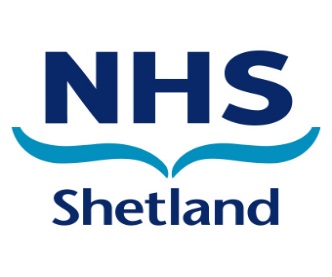 Welcome to the Scalloway Health CentreAs from the 1st June 2017 the Scalloway Health Centre will be managed by NHS Shetland.An appointment system is used for all surgeries and the times are detailed in the Practice Leaflet, which are available at reception.The above telephone number is the one to use for appointments.  After hours an answering machine will give you the number for NHS 24 (111).Could you please bring one form of photographic identification for your records. If you are on repeat medication please arrange an appointment with a doctor before ordering your prescription.  It is routine practice for newly registered patient to make an appointment with the practice nurse to have a Well Person Check, please arrange this with the receptionist.  It would be helpful if you could bring a sample of urine to your appointment.Once you have registered with the practice, we will request your records to be passed on from your previous doctor.  This can take several weeks. Yours sincerelyDr David SinclairDr Chloe EvansDr Heather JamiesonDr Andrea GardinerEnc 	(5)	Registration Form 	New Patient Questionnaire 		Ethnic Origin Form		Envelope for returning forms		Information SheetScalloway Health CentreSURGERY OPENING HOURSMon, Tues, Thurs, Fri 8.30—17.30:  Wed 08.30—13.00:To arrange appointments and telephone consultations – telephone  01595 880 219APPLICATION TO REGISTER PERMANENTLY WITH A GENERAL MEDICAL PRACTICE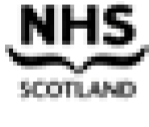 ALL FIELDS MARKED * ARE MANDATORY AND MUST BE COMPLETED AS FULLY AS POSSIBLEPERSONAL DETAILSIs this your first registration with a 	Yes	No	Will you be in the area for more 	Yes	NoGP Practice in the UK?	than 3 months?	(If ‘No’, please complete a temporary resident form)Male *	Female *Date of birth *	Address *Title *Surname *Forenames *Previous surname *	Postcode *	Telephone #Email address #	Mobile ## the data supplied in these fields will not be input to, or updated in, the Community Health Index (CHI), but will be held on the GP Practice’s system.The following information can be found on your current medical card:Community Health Index (CHI) number *	NHS number *The following information can be found on your birth certificate:Town of birth * 	Country of Birth * Registered district of birth	Mother’s maiden name(Scotland only) HELP US TO TRACE YOUR PREVIOUS GP HEALTH RECORDS BY PROVIDING THE FOLLOWINGINFORMATIONAddress in UK when you were last registered with a GP *	Name and address of previous GP Practice in UK *Postcode *	Postcode *If you are from abroad:Date you first came to live in the UK *	If previously resident in 	the UK, date of leaving *Your most recent country of residenceIf you have served in the British Armed Forces:	Service NumberEnlistment date *			If yes provide your address before enlisting *Are you a Reservist?	Yes	No	Leaving date *	Postcode *Is this your first registration with a GP since leaving the armed forces?	Yes             	No	GMSGPPR001 V27 1 2021VOLUNTARY AUTHORISATION FOR ORGAN OR TISSUE DONATIONYou have a choice about organ or tissue donation after your death. To find out more about why it is important that you take the time to make your donation decision and record it, go to www.organdonationscotland.orgHOW WE USE INFORMATIONThe information you have provided will be used by NHS Scotland to carry out its various functions and services including scheduling appointments, ordering tests, hospital referrals and sending correspondence.Your information, including your name, gender, date of birth and address, will be passed to NHS National Services Scotland where it will be held on the Community Health Index (CHI).  This information is used to register you with the GP Practice, transfer your medical records between GP practices in the UK, make payments to GP Practices for medical services provided, and to process and issue medical exemption certificates and entitlement cards.NHS National Services Scotland shares information about you within NHS Scotland to assist in the provision and improvement of NHS services and the health of the public.  When we do this, we do it as described by NHS Scotland in the NHS Inform website under the “How the NHS handles your personal health information” section.NHS Scotland is made up of various organisations such as NHS Health Boards, GP practices, the Scottish Ambulance Service or NHS National Services Scotland (the common name of the Common Services Agency for the Scottish Health Service).  These organisations are individually responsible for your personal health information.  In terms of data protection and privacy laws, they are known as ‘data controllers’.   Find out more about NHS Scotland in the link provided above.        PATIENT DECLARATIONI declare that the information I have given on this form is correct and complete. I understand that, if it is not, appropriate action may be taken.  To enable NHS National Services Scotland to confirm my eligibility to lawfully register with a GP and for the purposes of prevention, detection, and investigation of crime, the minimum necessary information from this form could be disclosed to relevant authorities.I understand that more comprehensive information about how NHS Scotland handles my data is available from NHS Inform.This information can be provided in other languages and formats on request. The NHS Inform helpline provides an interpreting service.Patient / Patient’s representative signature	Date *Representative’s name (if applicable) Relationship to patient (if applicable) FOR PRACTICE USEGP reference number	GP name Practice codeIdentification seen – do not take or retain photocopiesPlease initial each relevant box (it is recommended that at least one form of the identification is seen to positively identify the applicant although it is not mandatory to provide identification to register)Birth cert	Student ID card	Driving licence	Passport or 	Home Office 	Other / None	HC2 cert	app reg cardI accept this patient onto the practice list and declare that, to the best of my knowledge, this information is correct. I acknowledge that the details may be authenticated from appropriate records, and that payments generated from this patient registration will be subject to Payment Verification.Authorised Practice signature * 	Date * FOR OFFICIAL USE ONLYIn put byChecked byDate		GMSGPPR001 V27 1 2021THE SCALLOWAY HEALTH CENTRENEW PATIENT QUESTIONNAIREAs it will be some time before your old records reach us, it would be helpful if you could answer the following questions on your own or your child’s health.NAME: …………………………………………………………………………….	DATE OF BIRTH ...............………………………………………………Mr/Miss/MrsADDRESS: …………………………………………………………………….....	HOME TEL NO: ………………………………………………………………………………………………………………………………………………………….	MOBILE NO: ..............…………………………………………………….............................................................................................        TEXT REMINDER SERVICE TO OPT IN PLEASE TICK......MARITAL STATUS: …………………………………………………...........	TEL NO during office hours:............................................OCCUPATION: ………………………………………………………….....….     	EMAIL ADDRESS: ................…………………………………………LIFESTYLE FACTORSDo you smoke?			YES/NO	If YES, how many per day? ………………Have you smoked in the past?	YES/NO	If YES, how many per day? ………………When did you stop? ……………………………………Alcohol consumption:How many glasses of  	 - wine ………………..……) - spirits ………………......)	    do you drink in an average week?                                    (pints) - beer …………………..…)	Do you undertake regular exercise?	YES/NO.  If YES, please give details and frequency …………………………………………………………………………………………………………………………………………………………….…………………………………………………………………………………………………………………………………………………………….   Any problems with hearing/eyesight? ……………………………………………………………………………………….Do you see a dentist regularly? …………………………………………………………………………………………………..ADULT IMMUNISATIONSHave you had any of the following immunisations? If you can remember dates, please specify.Please return the completed questionnaire in the envelope provided.Thank you for your help and cooperation.PATIENT ETHNIC ORIGIN QUESTIONNAIREThis questionnaire follows the recommendations of the Commission for Racial Equality and complies with the Race Relations Act.Please indicate your ethnic origin.  This is not compulsory, but may help with your health care, as some health problems are more common in specific communities, and knowing your origins may help with the early identification of some of these conditions.Choose ONE section from A to E, and then tick ONE box to indicate your background.Read Codes(All Chapters)Please return this form when completed in the enclosed envelope.Thank youCovid 19 Vaccination StatusName:…………………………………………………………………………………………Date of Birth: ………………………………………………………………………………..Contact Number: ……………………………………………………………………………Have you received your first Covid 19 vaccination?    Yes/NOIf yes, when did you receive it? …………………………………………………………What type of vaccination did you receive e.g. Pfizer, Astra Zenaca, Moderna:………………………………………………………………………………………………Have you received your second Covid 19 vaccination?    YES/NOIf yes, when did you receive it? …………………………………………………………What type of vaccination did you receive e.g. Pfizer, Astra Zenaca, Moderna:………………………………………………………………………………………………Have you received your booster Covid 19 vaccination?    YES/NOIf yes, when did you receive it? …………………………………………………………What type of vaccination did you receive e.g. Pfizer, Astra Zenaca, Moderna:………………………………………………………………………………………………If you have not previously received a Covid 19 vaccination, would you now like to receive the vaccination?     YES/NOPLEASE RETURN THIS FORM WITH YOUR REGISTRATION PAPERWORK.Thank youMondayTuesdayWednesdayThursdayFridayAMDS. MR. AG.HJ. AG.DS.  AG. HJ.AG. MR.DS. MR. PMDS. MR.DS. HJ.CLOSEDDS. HJ.DS. MRScalloway Health Centre Contact DetailsScalloway Health Centre Contact DetailsReception/Appointments/Midwife01595 880 219Repeat Prescription Orders01595 880 690Community Nurses01595 880 298Health Visitor01595 880 239Fax - disabled01595 880 461Email: shet.scallowayhealthcentre@nhs.scotEmail: shet.scallowayhealthcentre@nhs.scotEthnic origin: Please see last page for detailsEthnic origin: Please see last page for detailsEthnic origin: Please see last page for detailsEthnic origin: Please see last page for detailsEthnic origin: Please see last page for detailsAre you a carer?  YES/NO                                                          Does someone care for you? YES/NOWould you be happy for this info to be put on your Record? YES/NOCan we pass your details to other organisations providing local support services and relevant information and advice?                                                                                                                                                                                                                YES/NOSignature ……………………………………………………………….             Date …………………………………………Are you a carer?  YES/NO                                                          Does someone care for you? YES/NOWould you be happy for this info to be put on your Record? YES/NOCan we pass your details to other organisations providing local support services and relevant information and advice?                                                                                                                                                                                                                YES/NOSignature ……………………………………………………………….             Date …………………………………………Are you a carer?  YES/NO                                                          Does someone care for you? YES/NOWould you be happy for this info to be put on your Record? YES/NOCan we pass your details to other organisations providing local support services and relevant information and advice?                                                                                                                                                                                                                YES/NOSignature ……………………………………………………………….             Date …………………………………………Are you a carer?  YES/NO                                                          Does someone care for you? YES/NOWould you be happy for this info to be put on your Record? YES/NOCan we pass your details to other organisations providing local support services and relevant information and advice?                                                                                                                                                                                                                YES/NOSignature ……………………………………………………………….             Date …………………………………………Are you a carer?  YES/NO                                                          Does someone care for you? YES/NOWould you be happy for this info to be put on your Record? YES/NOCan we pass your details to other organisations providing local support services and relevant information and advice?                                                                                                                                                                                                                YES/NOSignature ……………………………………………………………….             Date …………………………………………Are you a carer?  YES/NO                                                          Does someone care for you? YES/NOWould you be happy for this info to be put on your Record? YES/NOCan we pass your details to other organisations providing local support services and relevant information and advice?                                                                                                                                                                                                                YES/NOSignature ……………………………………………………………….             Date …………………………………………Have you suffered from any illnesses in the past? (e.g. heart disease, diabetes, hypertension)YesDateDetailsDetailsDetailsHave you had any operations?Do you have any allergies?Do you have any current health problems?FAMILY HISTORYIs there a family history of any particular health problems (e.g. CVA(strokes), diabetes, heart problems, high blood pressure, asthma or any allergies, osteoporosis)……………………………………………………………………………………………………………………………………………………………..……………………………………………………………………………………………………………………………………………………………..NEXT OF KIN (2)  (One living at the same address and one living at a different address) Name and contact number please........................................................................................................................................................................................................................................................................................................................................FAMILY HISTORYIs there a family history of any particular health problems (e.g. CVA(strokes), diabetes, heart problems, high blood pressure, asthma or any allergies, osteoporosis)……………………………………………………………………………………………………………………………………………………………..……………………………………………………………………………………………………………………………………………………………..NEXT OF KIN (2)  (One living at the same address and one living at a different address) Name and contact number please........................................................................................................................................................................................................................................................................................................................................Are you taking any medicines?Are you taking any medicines?NameNameName1.5.5.2.6.6.3.7.7.4.8.8.IMMUNISATIONYESNODATETetanusDiphtheria & TetanusPolioHepatitis AHepatitis BTyphoidOther (please specify)A) WhiteWhite British.9s10White Scottish.9s13White Irish.9s11Any other white background please write below.9s12B) MixedWhite and Black Caribbean.9i3White and Black African.9i4White and Asian.9i5Any other mixed background please write below.9sbC) Asian or Asian BritishC) Asian or Asian BritishC) Asian or Asian BritishIndian.9s6Pakistani.9s7Bangladeshi.9s8Any other Asian background please write below.9shD) Black or Black BritishD) Black or Black BritishD) Black or Black BritishCaribbean.9s2African.9s3Any other background please write below.9sgE) Chinese or other ethnic groupE) Chinese or other ethnic groupE) Chinese or other ethnic groupChinese.9s9Any other please write below.9sj